Письмо № 1263 от 28.11.2022О конкурсе «Педогагический дебют учителя-дефектолога 2022»                                                                                                              Руководителям ОО, ДОУМКУ «Управление образования» Сергокалинского района информирует о проведении Межрегиональным Союзом дефектологов III Всероссийского конкурса «Педагогический дебют учителя-дефектолога 2022» (далее - Конкурс).Цель проведения Конкурса - развитие кадрового потенциала специалистов, работающих с обучающимися с особыми образовательными потребностями, повышение качества их профессиональной подготовки.Конкурс проводится для студентов-магистрантов дефектологических факультетов, педагогических работников, имеющих дефектологическое образование (или прошедших соответствующую переподготовку), дошкольных образовательных организаций, общеобразовательных организаций, центров психолого-педагогической, медицинской и социальной помощи и организаций, осуществляющих обучение, работающих с обучающимися с особыми образовательными потребностями, педагогический стаж которых не превышает 5 лет после получения диплома о профессиональном образовании (возраст конкурсантов - не старше 30 лет, дата рождения - не ранее 1 декабря 1991 г.).Участие в Конкурсе бесплатное. Положение о Конкурсе прилагается.Подведение итогов конкурса и объявление результатов состоится 20 декабря 2022 г. в рамках проведения финала Конкурса.Консультирование по вопросам участия в Конкурсе осуществляется по телефону +7 (495) 780-09-40, доб. 1138 (Шувалова Анжелика Сергеевна), а также по адресу электронной почты as.shuvalova@mgou.ru.Приложение: Положение о конкурсе на 14 л. в 1 экз. Начальник МКУ  «УО» :                                                  Исаева Х.Н. Исполнитель:   Лукманова С.Ш. Тел:   89654939571 :|)ектологов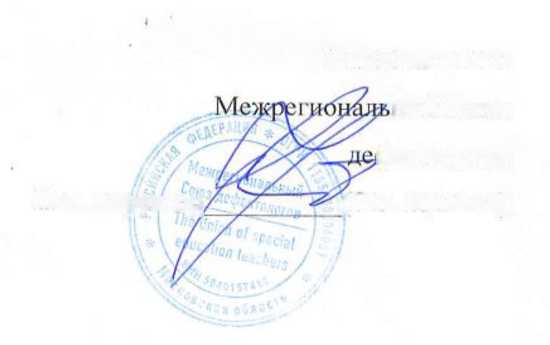 ПОЛОЖЕНИЕо III Всероссийском конкурсе
«Педагогический дебют учителя-дефектолога 2022»Общие положенияНастоящее Положение определяет порядок и регламент проведения III Всероссийского конкурса «Педагогический дебют учителя-дефектолога 2022» (далее - Конкурс).Организатор Конкурса - Союз дефектологов.Информация о Конкурсе размещается на информационных ресурсах Союза дефектологов.Цели и задачи конкурсаЦель Конкурса:Развитие кадрового потенциала специалистов, работающих с обучающимися с особыми образовательными потребностями, повышение качества их профессиональной подготовки.Основные задачи Конкурса:повышение статуса и престижа профессии дефектолога;мотивация молодых специалистов к поиску и реализации инноваций в образовательном процессе;создание условий для самореализации и профессионального становления молодых специалистов;стимулирование молодых специалистов к дальнейшему профессиональному карьерному росту;раскрытие творческого потенциала молодых специалистов системы образования;выявление талантливых молодых педагогов - дефектологов;- формирование позитивного общественного мнения о системе образования как социальном институте, определяющем приоритетные направления общественного развития.Сроки проведенияПодача заявок осуществляется до 07.12.2022 г. согласно форме, указанной в Приложении 1. Конкурс проходит в два этапа.Этапы Конкурса включают заочную и очную части:заочная часть Конкурса оценивается на основании представленных конкурсных материалов, определенных настоящим Положением.Сроки проведения: 08.12 - 16.12.2022 г.очная часть Конкурса (далее - Финал Конкурса, форма проведения - онлайн).Дата проведения: 20.12.2022 г.Условия участияПорядок выдвижения кандидатов:К участию в Конкурсе приглашаются студенты-магистранты дефектологических	факультетов, педагогические работники, имеющиедефектологическое	образование	или прошедшие соответствующуюпереподготовку,	дошкольных образовательных организаций,общеобразовательных организаций, центров психолого-педагогической, медицинской и социальной помощи и организаций, осуществляющих обучение, работающих с обучающимися с особыми образовательными потребностями, педагогический стаж которых не превышает пяти лет (возраст конкурсантов - не старше 30 лет, дата рождения - не ранее 01.12.1991 г.).4.1 .2. Для участия в Конкурсе необходимо на электронную почту Оргкомитета направить пакет документов в отдельном архивном файле формата ZIP или RAR, включающий:заявку, заверенную руководителем организации (Приложение 1),заявление (Приложение 2),сопроводительное письмо органа государственной власти субъекта Российской Федерации в сфере образования (Приложение 3),описание социального проекта (Приложение 4),самопрезентацию.Самопрезентация представляет собой видеовизитку, размещенную на ресурсе https://cloud.mail.ru или https://rutube.ru/ , продолжительностью не более 5 минут, где участник представляет:краткий рассказ о себе;причины выбора профессии дефектолога;профессиональное кредо;профессиональные планы на будущее;3 своих основных достижения в профессии;участие в качестве организатора, соорганизатора, докладчика в профильных мероприятиях не ниже регионального уровня;именные разработки (программы, учебные, методические пособия и т.п.);имеющиеся награды, поощрения уровня не ниже регионального.Для представления социального проекта необходимо заполнить форму (Приложение 4) и сделать презентацию, выполненную в формате PowerPoint (не более 15 слайдов). Проект должен соответствовать условиям, указанным в Приложении 4. Конкурсант может быть руководителем или автором и одним из основных участников проекта. Социальный проект может находиться в стадии реализации (начало реализации - не ранее 01.09.2022 г.) либо подготовки и соответствовать направлению, указанному в Приложении 4.По итогам отборочного этапа Конкурса определяются участники финала (не более 10), которые будут приглашены для очного (в формате онлайн) участия в финале Конкурса. В рамках очного этапа необходимо представить свой социальный проект и ответить на вопросы жюри.Вопросы для обсуждения: образование детей с ОВЗ (методики, проблематика), компетенции педагогических работников, работающих с детьми с ОВЗ, нормативно-правовое регулирование сферы образования детей с ОВЗ.При оценке социальных проектов конкурсантов члены экспертной комиссии руководствуются следующими основными критериями:актуальность, общественная значимость проекта для конкретного города, образовательного учреждения или целевой группы, на которую он направлен;умение применять новые или инновационные, использовать уже существующие методики и инструменты;оценка перспективы эффективности реализации проекта (количественных и качественных показателей);наличие конкретного плана действий по реализации проекта;наличие разработанного бюджета проекта является плюсом.Последовательность выступлений участников финала Конкурса при выполнении конкурсных заданий определяется жеребьевкой. Время выступления каждого участника - не более 15 мин.Три участника Конкурса, набравшие наибольшее количество баллов в общем рейтинге по результатам финала Конкурса, объявляются победителем и призерами Конкурса. Остальные участники финала объявляются лауреатами Конкурса.ЖюриДля проведения Конкурса формируется жюри. В его состав могут входить ведущие ученые-дефектологи, профессорско-преподавательский состав вуза, руководители образовательных организаций, руководители общественных организаций.Жюри Конкурса осуществляет следующие функции:- рассматривает поступившие материалы и документы конкурсантов;проводит оценку профессиональных компетенций и творческих способностей участников Конкурса, проявленных в ходе выполнения заданий;определяет победителя и призеров Конкурса.Функциональные обязанности членов жюри определяет председатель (сопредседатели) жюри.Заседаниями жюри руководит председатель (сопредседатели).При определении победителя Конкурса решение жюри считается правомочным при наличии более половины списочного состава.5.7 Члены жюри, не присутствующие на конкурсных испытаниях, имеют право передать право своего голоса одному из членов жюри.Решение жюри оформляется протоколом, подписывается председателем (сопредседателями) и секретарем жюри.Организация и руководство КонкурсомДля организационно-методического обеспечения и проведения Конкурса создается Организационный комитет (далее Оргкомитет), который состоит из председателя (сопредседателей), секретаря и других членов Оргкомитета.Оргкомитет:разрабатывает Положение о Конкурсе, текущую документацию;определяет требования к участникам Конкурса;обеспечивает публикации в средствах массовой информации;устанавливает процедуру проведения Конкурса и критерии оценивания конкурсных заданий;определяет порядок, форму, место и дату проведения Конкурса;обеспечивает сбор заявок;обеспечивает проведение этапов Конкурса;обеспечивает соблюдение прав участников Конкурса;подводит итоги проведения Конкурса.Решение Оргкомитета Конкурса считается принятым, если за него проголосовало более половины его списочного состава. Решения Оргкомитета Конкурса оформляются протоколом, который подписывается председателем (сопредседателями) и секретарем.Награждение победителейПобедитель и призеры Конкурса награждаются Дипломами 1, 2, 3 степени от Союза дефектологов и ценными призами. Лауреаты Конкурса награждаются дипломами Лауреата.Подведение итогов конкурса и объявление результатов состоится 20.12.2022 г. в рамках проведения финала Конкурса.Порядок представления документовДля регистрации участников Конкурса представляется пакет документов, указанный в п. 4.1.2. в срок до 07.12.2022 г. на адрес электронной почты as.shuvalova@mgou.ruв теме письма указать: «Педагогический дебют»Консультирование по участию в Конкурсе: Шувалова Анжелика Сергеевна, тел: +7 495 780 09 40, доб. 1138, as.shuvalova@mgou.ruНе подлежат рассмотрению материалы, подготовленные с нарушением требований Положения и (или) поступившие в Оргкомитет позже установленных Положением сроков.Поступившие на Конкурс материалы не рецензируются, не возвращаются и могут быть использованы при подготовке информационно -методических материалов по итогам проведения Конкурса.Финансирование КонкурсаУчастие в Конкурсе бесплатное.Финансирование призового фонда Конкурса осуществляется из средств Союза дефектологов.Расходы, связанные с участием в Конкурсе, конкурсанты оплачивают самостоятельно.Заявкана участие в III Всероссийском конкурсе
«Педагогический дебют учителя-дефектолога 2022»	(	)(дата)	(подпись)	(расшифровка)Руководитель организации	(	)(подпись)	(расшифровка)м.п.В Оргкомитет III Всероссийского конкурса «Педагогический дебют учителя-дефектолога 2022»Заявлениея,	(фамилия, имя, отчество в именительном падеже)даю согласие на участие в III Всероссийском конкурсе «Педагогический дебют учителя- дефектолога 2022» и внесение сведений, указанных в заявке, представленной мной, в базу данных об участниках Конкурса и использование в некоммерческих целях для размещения в Интернете, социальных сетях, печатных материалах с возможностью редакторской обработки.(подпись)Настоящим даю согласие на обработку оператором Конкурса моих персональных данных в соответствии с и. 4 ст. 9 Федерального закона от 27.07.2006 г. № 152-ФЗ «О персональных данных».	(	)(дата)	(подпись)	(расшифровка)Сопроводительное письмо органа государственной власти субъекта Российской Федерации всфере образованияБЛАНКОргана исполнительной власти субъекта
Российской Федерации в сфере
образования(название органа исполнительной власти субъекта РФ)направляет заявку на участие в III Всероссийском конкурсе «Педагогический дебют учителя- дефектолога 2022», целью которого является развитие кадрового потенциала специалистов, работающих с обучающимися с особыми образовательными потребностями, повышение качества их профессиональной подготовки.Приложение: на	листахРуководитель органа исполнительной власти субъекта РФ в сфере образования	(	)(должность)	(подпись)	(расшифровка)м.п.Социальный проект(В рамках III Всероссийского конкурса «Педагогический дебют учителя-дефектолога 2022»)Здесь и далее отмечены поля обязательные для заполнения.Внимание: при формировании календарного плана будет необходимо обеспечить привязку мероприятий плана к этим задачам.11. Партнёры проекта12. Как будет организовано информационное сопровождение проекта(не более 1000 символов)Следует указать, каким образом может быть обеспечено освещение проекта в целом и его ключевых мероприятий в СМИ и в сети Интернет.(не более 2000 символов)Следует указать результаты, не измеримые в числовых значениях, которые планируется достичь за период реализации проекта (положительные изменения в социуме, решение конкретных социальных проблем, повышение качества жизни целевой группы и т.п.).Заполняется по желанию заявителя. Можно указать до 3 ссылок.Данные конкурсанта (может быть руководителем или участником проекта)ФИО *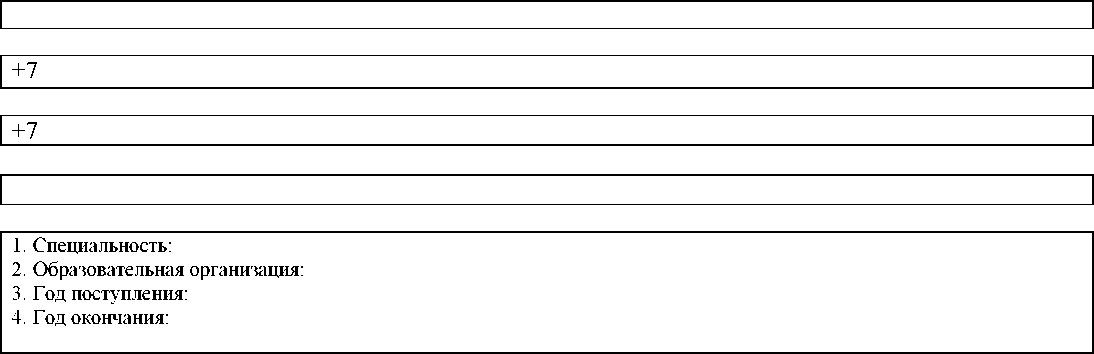 Рабочий телефонМобильный телефон*Электронная почта*Образование, образовательные организации, в которых учится на настоящий момент * 7. Опыт работыПри отсутствии опыта работы указать «нет опыта».Роль в проекте:Наименование и краткое описание проекта:9. Рассказ о команде проекта и роли в нем конкурсанта10. Ссылка на профиль в социальных сетях(не более 1000 символов)Заполняется по желанию заявителя. Можно указать до 5 ссылок.12. Имеющиеся в распоряжении команды проекта материально-технические ресурсыпомещение оборудование другоеКалендарный план реализации проектаОбратите внимание, что для завершения подготовки заявки необходимо указать даты всех заявленных Вами мероприятий в календарном плане.*Задачи переносятся из раздела «О проекте». Указание в календарном плане иных задач, помимо указанных ранее в разделе «О проекте», не допускается.ФИОДата рожденияТелефонe-mailРегионМесто работы (полное название)Контингент обучающихся с ОВЗ, с которыми работает конкурсантКвалификационнаякатегорияОбразование(специальность по диплому, переподготовка, название образовательной организации, год окончания)Педагогический стажСсылка на социальные сети участникаСсылка на видеовизитку1. Направление, которому соответствует планируемая деятельность по проекту*1. О проектеДеятельность, направленная на оказание помощи детям и молодежи с ограниченными возможностями здоровья (совершенствование психолого-педагогического сопровождения, социальная адаптация)2. Название проекта*3. Краткое описание проекта *(не более 5000 символов)По сути, это текстовая презентация проекта, отражающая основную идею проекта, целевую аудиторию, содержание проекта и наиболее значимые ожидаемые результаты. Текст краткого описания будет общедоступным (в том числе в форме публикаций в СМИ и в сети Интернет). Для экспертов, оценивающих заявку, это поле должно содержать ёмкий и исчерпывающий ответ на вопрос: «Что и для кого заявитель хочет сделать?» Социальным проектом не может являться деятельность конкурсанта в рамках его основной работы4. География проекта *Следует указать территорию реализации проекта.5. Дата начала реализации проекта *(ДД.ММ.ГГГГ)Реализация проекта должна начинаться не ранее 01.09.2022 (проект может уже находиться в стадии реализации)6. Дата окончания реализации проекта *(ДД.ММ.ГГГГ.)Реализация проекта должна завершиться не позднее 30.06.20237. Обоснование социальной значимости проекта *(не более 4000 символов)Следует указать конкретные социальные проблемы, на решение которых направлен проект.8. Целевые группы проекта *Дети и молодежь с ограниченными возможностями здоровья (указать возрастной диапазон)9. Цели проекта *1.Следует указать не более 3 целей проекта (как правило, формулируется одна цель проекта).10. Задачи проекта *1.2.№п\пРешаемая задача*МероприятиеДата началаДатазавершенияОжидаемые итоги(с указанием количественных и качественных показателей)